Объявление22 ноября   в 18.00  здании Администрации Новорахинского сельского поселения состоятся публичные слушанияпо проекту  бюджета Новорахинского сельского поселения на 2014 год и плановый период 2015 и 2016 годов.Ответственный за проведение публичных слушаний Григорьев Г.Н. Тел.(8 81659 )51-236Российская ФедерацияНовгородская область Крестецкий районСовет депутатов  Новорахинского сельского поселенияРЕШЕНИЕот 13.11.2013  № 184д. Новое РахиноО проведении публичных слушаний         Рассмотрев представленный Главой администрации Новорахинского сельского поселения проект бюджета Новорахинского сельского поселения на 2014 год и плановый период 2015 и 2016 годов  (далее проект бюджета Новорахинского сельского поселения), Совет депутатов Новорахинского сельского поселенияРЕШИЛ:                1.   Направить  проект  бюджета  Новорахинского  сельского поселения   для опубликования  в  муниципальную газету  «Новорахинские вести».          2.   В  соответствии   со статьёй 28 Федерального закона от 6 октября 2003 года № 131-ФЗ « Об общих принципах организации местного самоуправления в Российской Федерации»:          2.1. Провести публичные слушания по проекту бюджета  Новорахинского сельского поселения   на  2014 год и на плановый период 2015 и 2016 годов    22 ноября   2013 года в 18.00 в  здании Администрации  Новорахинского сельского поселения.  2.2. Ответственным  за проведение публичных слушаний назначить Григорьева Геннадия Николаевича.        	2.3. Утвердить прилагаемые Порядок участия граждан в обсуждении  проекта бюджета Новорахинского сельского поселения на  2014 год и на плановый период 2015 и 2016 годов  и  Порядок учёта предложений по проекту бюджета Новорахинского сельского поселения на  2014 год и на плановый период 2015 и 2016 годов.3. Опубликовать решение в муниципальной газете «Новорахинские вести» и разместить на официальном сайте Администрации Новорахинского сельского поселения в информационно-телекоммуникационной сети «Интернет».Глава поселения               Г. Н. ГригорьевУтвержден решением                                                                                             Совета депутатов Новорахинского сельского поселения                                                                                                     от  13.11.2013 № 184ПОРЯДОКучёта предложений по проекту бюджета Новорахинского сельского поселенияна  2014 год и на плановый период 2015 и 2016 годов            1. Граждане, проживающие на территории Новорахинского сельского поселения Крестецкого района, имеют право подавать свои предложения по проекту бюджета Новорахинского сельского поселения на 2014 год и на плановый период 2015 и 2016 годов.             2. Предложения подаются  в письменном виде с  указанием фамилии, имени, отчества, и должны содержать помимо изложения существа вопроса, данные о месте жительства, учёбы и работы гражданина.            3. Все поступившие предложения граждан по проекту бюджета Новорахинского сельского поселения на 2014 год и на плановый период 2015 и 2016 годов регистрируются в журнале учёта предложений в день поступления.            4. Ведение делопроизводства по предложениям граждан осуществляет Администрация Новорахинского сельского поселения Крестецкого района.             5. Все поступившие предложения граждан после их регистрации направляются  на рассмотрение в постоянную комиссию по экономике и бюджету Новорахинского сельского поселения Крестецкого района.             6. Срок рассмотрения предложений граждан по проекту бюджета Новорахинского сельского поселения на 2014 год и на плановый период 2015 и 2016 годов - не более 10 дней с момента их регистрации.             7. Постоянная комиссия по экономике и бюджету Новорахинского сельского поселения  сообщает  в  письменной  форме  заявителю  о  решении,  принятом  по  его предложению, не позднее чем  в трёхдневный срок после рассмотрения этого предложения. ________________________________________________________________________________________________________________________	 Утвержден решением                                                                                             Совета Депутатов Новорахинского сельского поселения                                                                                                     от 13 .11.2013 №184  ПОРЯДОКучастия граждан в обсуждении проекта бюджета Новорахинского сельского поселения на  2014 год и на плановый период 2015 и 2016 годов            1. Граждане, проживающие на территории Новорахинского сельского поселения Крестецкого района, имеют право на личное участие в обсуждении проекта бюджета Новорахинского сельского поселения на 2014 год и на плановый период 2015 и2016 годов.            2. Для участия в обсуждении проекта бюджета Новорахинского сельского поселения   на 2014 год и на плановый период 2015 и2016 годов гражданину необходимо зарегистрировать заявку в обсуждении.            3. Заявка может быть подана в письменной или устной форме и должна содержать  указание фамилии, имени и отчества и, помимо изложения существа вопроса, данные о месте жительства, работы или учёбы заявителя.            4. Все поступившие заявки граждан на участие в обсуждении проекта бюджета Новорахинского сельского поселения на 2014 год и на плановый период 2015 и 2016 годов регистрируются незамедлительно в журнале учёта предложений по проекту проекта бюджета Новорахинского сельского поселения на 2014 год и на плановый период 2015 и 2016 годов.            5. Ведение делопроизводства по предложениям по проекту проекта бюджета Новорахинского сельского поселения на 2014 год и на плановый период 2015 и 2016 годов осуществляет Администрация Новорахинского сельского поселения.            6. Администрация  Новорахинского  сельского поселения  обязана  оповестить гражданина, подавшего заявку на участие в обсуждении проекта  бюджета  Новорахинского сельского поселения на 2014 год и на плановый период 2015 и 2016 годов,  в двухдневный срок о  дате,  времени и  месте  заседания  постоянной комиссии по экономике и бюджету Новорахинского сельского поселения, на  котором будут заслушаны его предложения.О  проекте бюджета Новорахинского  сельского поселенияна 2014 год  и плановый период 2015 и 2016 годов1. Установить основные характеристики бюджета Новорахинского сельского  поселения (далее – бюджет поселения) на 2014 год:- прогнозируемый общий объем доходов бюджета поселения в сумме 8334,418 тыс. рублей;- общий объем расходов бюджета поселения в сумме  8334,418 тыс. рублей.2. Утвердить основные характеристики бюджета поселения  на 2015 год и на 2016 год:- прогнозируемый общий объем доходов бюджета поселения на 2015 год в сумме  8024,609 тыс. рублей и на 2016 год в сумме 8141,609  тыс. рублей;- общий объем расходов бюджета поселения на 2015 год в сумме 8024,609 тыс. рублей, в том числе условно утверждённые расходы в сумме  200,615 тыс. рублей и на 2016 год в сумме 8141,609  тыс. рублей, в том числе условно утверждённые расходы в сумме  407,080 тыс. рублей.         3. Установить в пределах прогнозируемого общего объема доходов бюджета Новорахинского сельского поселения, утвержденного пунктами 1, 2 настоящего решения, прогнозируемые поступления доходов в бюджет поселения на 2014 год и на плановый период 2015 и 2016 годов согласно приложению 1 к настоящему решению.         4. Установить, что остатки средств  бюджета поселения на 1 января 2014 года в полном объеме могут направляться на покрытие временных кассовых разрывов, возникающих при исполнении  бюджета поселения  в 2014 году, за исключением остатков средств  бюджета поселения, направленных на покрытие дефицита  бюджета поселения,  а также неиспользованных остатков межбюджетных трансфертов, полученных из бюджета муниципального района в форме субсидий, субвенций и иных межбюджетных трансфертов, имеющих целевое назначение.            5. Утвердить перечень главных администраторов доходов бюджета поселения согласно приложению 2.          7. Утвердить в пределах общего объема расходов, установленного  статьей 1 настоящего решения, распределение бюджетных ассигнований по разделам и подразделам, целевым статьям и видам  расходов классификации расходов бюджета: на 2014 год и плановый период 2015 и 2016 годы – согласно приложению 3 к настоящему решению;8. Утвердить ведомственную структуру расходов бюджета поселения:на 2014 год и плановый период 2015 и 2016 годы – согласно приложению 4 к настоящему решению;9.   Утвердить в пределах общего объема расходов, установленного  статьей 1 настоящего решения, распределение межбюджетных трансфертов на осуществление части  полномочий по  решению вопросов местного значения  на 2014 год - согласно приложению 5 к настоящему решению;	10.Утвердить распределение бюджетных ассигнований на реализацию муниципальных целевых программ бюджета поселения на 2014 год и плановый период 2015 и 2016 годов  согласно приложению 6 к настоящему решению.  	11. Настоящее решение вступает в силу с 1 января 2014 года.	12. Опубликовать решение в муниципальной газете «Новорахинские вести»Глава поселения 	Г.Н. Григорьев________________________________________________________________________________________________________________________Прогнозируемые поступления доходов в бюджет Новорахинского сельского поселения на 2013 год и на плановый период 2014 и 2015 годов                                                                                                                                           Сумма (тыс. рублей)________________________________________________________________________________Перечень главных администраторов доходов  бюджета Новорахинского сельского поселения                         Примечание:       1)  - уточнение платежей по данному коду производится также другими администраторами доходов бюджета поселений                                                                                     Приложение 3                                                                                     к решению Совета депутатов                                                                                                                                                          Новорахинского  сельского поселения от                                                                                                                                                                                                                                                                                                                                                                  «О бюджете Новорахинского сельского                                                                                       поселения на 2014 год и плановый                                                                                       период 2015 и 2016 годов»Распределение бюджетных ассигнований на 2014 год и плановый период 2015 и 2016 годов по разделам и подразделам, целевым статьям и видам расходов классификации расходов бюджета Новорахинского сельского поселения (тыс. рублей)Ведомственная структура расходов бюджета Новорахинского сельского поселения на 2014 год и на плановый период 2015 и 2016 годов   (тыс.рублей)                                                                                                                                                                                    Российская ФедерацияНовгородская область Крестецкий районСовет депутатов  Новорахинского сельского поселенияРЕШЕНИЕот 13.11.2013  № 185д. Новое РахиноО налоге на имущество физических лицВ соответствии с Федеральным законом от 6 октября 2003 года            № 131-ФЗ «Об общих принципах организации местного самоуправления в Российской Федерации», Законом Российской Федерации от 9 декабря 1991 года № 2003-1 «О налогах на имущество физических лиц», Налоговым кодексом Российской Федерации Совет депутатов  Новорахинского сельского поселенияРЕШИЛ:1.Установить и ввести в действие  налог на имущество физических лиц на 2014 год на территории Новорахинского сельского поселения.2.Установить  следующие  размеры  ставок налога на имущество физических лиц  в зависимости от суммарной инвентаризационной стоимости  и типа использования  объектов налогообложения:3.Решение вступает в силу по истечении одного месяца со дня официального опубликования, но не ранее  1 января 2014 года.4. Решение Совета депутатов Новорахинского сельского поселения  от 14.11.2012 № 135 «О налоге на имущество физических лиц» считать  утратившим силу с 1 января 2014  года.5.Опубликовать решение в муниципальной газете  «Новорахинские вести» и разместить на официальном сайте Администрации Новорахинского сельского поселения в информационно-телекоммуникационной сети «Интернет».Глава поселения        Г. Н. Григорьев		_________________________________________________________________Российская ФедерацияНовгородская область Крестецкий районСовет депутатов  Новорахинского сельского поселенияРЕШЕНИЕот 13.11.2013  № 186д. Новое РахиноО внесении изменений в решение Совета депутатов Новорахинскогосельского поселения от 13.11.2010 № 11Совет депутатов Новорахинского сельского поселенияРЕШИЛ:	1. Внести изменения в  решение 	Совета депутатов Новорахинского сельского поселения  от 13.11.2010 № 11 « О земельном налоге»:1.1.Статью 3 дополнить абзацем следующего содержания:«1,5 процента- для плательщиков, не использующих земли сельскохозяйственного назначения, при наличии установленного факта их неиспользования в порядке, определённом действующим законодательством».	2.Решение вступает в силу  по истечении одного месяца со дня его официального опубликования  и распространяется на правоотношения,  возникшие с 1 января 2014 года.3.Решение опубликовать в  муниципальной газете «Новорахинские вести» и разместить на официальном сайте Администрации Новорахинского сельского поселения в информационно-телекоммуникационной сети «Интернет».Глава поселения     Г.Н. Григорьев    		______________________________________________________________________________Российская ФедерацияНовгородская область Крестецкий районСовет депутатов  Новорахинского сельского поселенияРЕШЕНИЕот 13.11.2013  № 188д. Новое РахиноОб увеличении  денежного содержанияСовет депутатов  Новорахинского сельского поселенияРЕШИЛ:1.Увеличить с 1 октября 2013 года в 1.055 раза установленные решениями Совета депутатов Новорахинского сельского поселения:от 26.01.2011  № 38 «Об утверждении Положения  о размере и условиях оплаты  труда муниципальных служащих Администрации Новорахинского сельского поселения» должностные оклады муниципальных служащих Администрации Новорахинского сельского полселения;от 26.01.2011  № 33 «О денежном содержании Главы  Новорахинского сельского поселения» размеры должностного оклада, денежного  содержания в месяц и ежегодной единовременной выплаты и материальной помощи Главе Новорахинского сельского поселения.2.Решение вступает в силу со дня официального опубликования и распространяется на правоотношения, возникшие с 1 октября 2013 года.3.Опубликовать решение в муниципальной газете  «Новорахинские вести» и разместить на официальном сайте Администрации Новорахинского сельского поселения в информационно-телекоммуникационной сети «Интернет».Глава поселения           Г. Н. Григорьев                                                                                                                           Российская ФедерацияНовгородская область Крестецкий районСовет депутатов  Новорахинского сельского поселенияРЕШЕНИЕот 13.11.2013  № 189д. Новое РахиноОб утверждении Положения о проведении аттестации муниципальных служащих в Администрации Новорахинского  сельского поселенияВ соответствии с Федеральным законом от 2 марта 2007 года № 25-ФЗ «О муниципальной службе в Российской Федерации» и областным законом от 25.12.2007 № 240-ОЗ «О некоторых вопросах правового регулирования муниципальной службы в Новгородской области», Совет депутатов Новорахинского сельского поселенияРЕШИЛ:1.Утвердить прилагаемое Положение о  проведении аттестации муниципальных служащих в Администрации  Новорахинского  сельского поселения.    2. Считать утратившим силу пункт 2 решения  Совета депутатов Новорахинского  сельского поселения   от 26.01.2011 № 36  «Об утверждении положения о муниципальной службе в Администрации Новорахинского  сельского поселения».3.Опубликовать решение в муниципальной газете «Новорахинские  вести» и в информационно-телекоммуникационной сети «Интернет» на официальном сайте Администрации Новорахинского сельского поселения.Глава поселения             Г.Н. ГригорьевУтверждено решением Совета                                                                                 депутатов Новорахинского                                                                                 сельского поселения                                                                      от 13.11. 2013 г № 189 Положение о  проведение аттестации муниципальных служащихв Администрации Новорахинского  сельского поселения1. Настоящее  положение определяет процедуру проведения аттестации муниципальных служащих Администрации Новорахинского сельского поселениям (далее-муниципальный служащий).2.Аттестация проводится для определения уровня профессиональной подготовки и соответствия муниципальных служащих занимаемым должностям.2.1. Аттестация муниципальных служащих проводится один раз в три года.2.2. Аттестации не подлежат муниципальные служащие:а) замещающие должности муниципальной службы менее одного года;б) достигшие возраста 60 лет;в) беременные женщины;г) женщины, находящиеся в отпуске по беременности и родам или в отпуске по уходу за ребёнком до достижения им возраста трех лет. Аттестация указанных муниципальных служащих возможна не ранее чем через один год после выхода из отпуска;д) замещающие должности муниципальной службы на основании срочного трудового договора.3. График проведения аттестации ежегодно утверждается Главой администрации поселения и доводится до сведения каждого аттестуемого муниципального служащего не менее чем за месяц до начала аттестации.В графике проведения аттестации указываются:список муниципальных служащих, подлежащих аттестации;дата и место проведения аттестации;дата представления в аттестационную комиссию необходимых документов с указанием ответственных за их представление.4. Одновременно с графиком утверждается аттестационная комиссия.В состав аттестационной комиссии включаются уполномоченные Главой администрации муниципальные служащие (в том числе по вопросам муниципальной службы и кадров, юридическим и общим вопросам), а также представители других организаций, приглашаемые в качестве независимых экспертов-специалистов, без указания персональных данных экспертов.Состав аттестационной комиссии для проведения аттестации муниципальных служащих, замещающих должности муниципальной службы, исполнение должностных обязанностей по которым связано с использованием сведений, составляющих государственную тайну, формируется с учётом положений законодательства Российской Федерации о государственной тайне.Состав аттестационной комиссии формируется таким образом, чтобы была исключена возможность возникновения конфликта интересов, которые могли бы повлиять на принимаемые аттестационной комиссией решения. Число независимых экспертов должно составлять не менее одной четверти от общего числа членов аттестационной комиссии.Аттестационная комиссия состоит из председателя, заместителя председателя, секретаря и членов комиссии. Все члены аттестационной комиссии при принятии решений обладают равными правами.5. Не позднее чем за две недели до начала аттестации в аттестационную комиссию представляется отзыв об исполнении подлежащим аттестации муниципальным служащим должностных обязанностей за аттестационный период, подписанный Главой администрации.Отзыв должен содержать следующие сведения о муниципальном служащем:а) фамилия, имя, отчество;б) замещаемая должность муниципальной службы и дата назначения на эту должность;в) перечень основных вопросов (документов), в решении (разработке) которых муниципальный служащий принимал участие;г) мотивированная оценка (в том числе уровня знаний и навыков в области информационно-телекоммуникационных технологий)  профессиональных, личностных качеств и результатов профессиональной служебной деятельности муниципального служащего;д) сведения о выполненных муниципальным служащим поручениях и подготовленных им проектах документов за указанный период, содержащиеся в годовых отчётах о профессиональной служебной деятельности муниципального служащего.Не менее чем за две недели муниципальный служащий должен быть ознакомлен с представленным отзывом под подпись, при этом он вправе представить в аттестационную комиссию дополнительные сведения о своей профессиональной служебной деятельности за аттестационный период, а также заявление о своём несогласии с представленным отзывом или пояснительную записку на отзыв .6. При каждой последующей аттестации в аттестационную комиссию представляется аттестационный лист муниципального служащего с данными предыдущей аттестации.7.Аттестация проводится с приглашением аттестуемого муниципального служащего на заседание аттестационной комиссии. В случае неявки муниципального служащего на заседание указанной комиссии без уважительной причины или отказа его от аттестации муниципальный служащий привлекается к дисциплинарной ответственности в соответствии с действующим законодательством, а аттестация переносится на более поздний срок.Аттестационная комиссия рассматривает представленные документы, заслушивает сообщения аттестуемого муниципального служащего. В целях объективного проведения аттестации после рассмотрения представленных аттестуемым муниципальным служащим дополнительных сведений о своей профессиональной служебной деятельности за аттестационный период аттестационная комиссия вправе перенести аттестацию на следующее заседание комиссии.8.Обсуждение профессиональных и личностных качеств муниципального служащего применительно к его профессиональной служебной деятельности должно быть объективным и доброжелательным.Профессиональная служебная деятельность муниципального служащего оценивается на основе определения его соответствия квалификационным требованиям по замещаемой должности муниципальной службы, его участия в решении поставленных перед соответствующим органом Администрации поселения задач, сложности выполняемой им работы, её эффективности и результативности. При этом должны учитываться результаты исполнения муниципальным служащим своих обязанностей, профессиональные знания и опыт работы, соблюдение ограничений, отсутствие нарушений запретов, выполнение требований к служебному поведению и обязательств, установленных законодательством Российской Федерации о муниципальной службе, а при аттестации муниципального служащего, наделенного организационно-распорядительными полномочиями по отношению к другим муниципальным служащим, - организаторские способности.9. Заседание аттестационной комиссии считается правомочным, если на нем присутствует не менее двух третей её членов.Решение аттестационной комиссии принимается в отсутствие аттестуемого муниципального служащего открытым голосованием простым большинством голосов присутствующих на заседании членов аттестационной комиссии. При равенстве голосов муниципальный служащий признается соответствующим замещаемой должности муниципальной службы.На период аттестации муниципального служащего, являющегося членом аттестационной комиссии, его членство в этой комиссии приостанавливается.10. По результатам аттестации муниципального служащего аттестационной комиссией принимается одно из следующих решений:а) соответствует замещаемой должности муниципальной службы;б) не соответствует замещаемой должности муниципальной службы.По результатам аттестации муниципального служащего аттестационная комиссия может давать рекомендации:а) о поощрении муниципального служащего за достигнутые успехи в работе, в том числе о повышении в должности;б) о направлении муниципального служащего на повышение квалификации;в) об улучшении деятельности муниципального служащего в случае необходимости.11. Результаты аттестации сообщаются аттестуемым муниципальным служащим непосредственно после подведения итогов голосования.Результаты аттестации заносятся в аттестационный лист муниципального служащего, составленный по утверждённой областным законом форме. Аттестационный лист подписывается председателем, заместителем председателя, секретарем и членами аттестационной комиссии, присутствовавшими на заседании. Муниципальный служащий знакомится с аттестационным листом под расписку.Аттестационный лист муниципального служащего, прошедшего аттестацию, и отзыв об исполнении им должностных обязанностей за аттестационный период хранятся в личном деле муниципального служащего.12.Секретарём аттестационной комиссии ведётся протокол заседания комиссии, в котором фиксирует ее решения и результаты голосования.    Протокол подписывается председателем, заместителем председателя, секретарем и членами аттестационной комиссии, присутствовавшими на заседании.13.Материалы аттестации муниципальных служащих представляются Главе администрации не позднее чем через семь дней после ее проведения.14. По результатам аттестации Главой администрации принимается решение о поощрении муниципальных служащих за достигнутые ими успехи в работе, о повышении их в должности или в срок не более одного месяца со дня аттестации о понижении муниципального служащего в должности с его согласия.15. В случае несогласия муниципального служащего с понижением в должности или невозможности перевода с его согласия на другую должность муниципальной службы Глава администрации  вправе освободить муниципального служащего от замещаемой должности в соответствии с федеральным законом.16. Муниципальный служащий вправе обжаловать результаты аттестации в соответствии с законодательством Российской Федерации.		____________________________________________________________________________                                                                                                                             Российская ФедерацияНовгородская область Крестецкий районАдминистрация Новорахинского   сельского поселенияПОСТАНОВЛЕНИЕот 08.11.2013 № 110д. Новое РахиноОб утверждении    целевой программы «Развитие информатизации на территории Новорахинского сельского поселения  на 2014 -2015 годы»В соответствии со  Стратегией развития информационного общества в Российской Федерации, утвержденной  Президентом Российской Федерации 7 февраля 2008 года №Пр-212, распоряжением  Правительства Российской Федерации от 20 октября 2010 года № 1815-р «О государственной программе Российской Федерации «Информационное общество (2011 - 2020 годы)» и долгосрочной областной целевой программой «Развитие информационного общества и формирование электронного правительства на 2013-2015 годы», утвержденной постановлением Администрации Новгородской области от 30.10.2012  № 670Администрация    Новорахинского    сельского поселения ПОСТАНОВЛЯЕТ:1.Утвердить прилагаемую целевую  программу «Развитие информатизации на территории Новорахинского сельского поселения на 2014-2015 годы».2. Опубликовать постановление в муниципальной газете «Новорахинские вести» и разместить  на официальном сайте Администрации Новорахинского сельского поселения в информационно-телекоммуникационной сети  «Интернет».  Глава администрации                Г.Н. ГригорьевУтверждена постановлением Администрации Новорахинского сельского поселения от 08.11.2013 № 110ЦЕЛЕВАЯ ПРОГРАММА «Развитие информатизации на территории Новорахинского сельского поселения   на 2014 -2015 годы»Паспорт Программы1.Характеристика проблемы и обоснование необходимости  её решения программными методами	Глобальной целью информатизации является обеспечение требуемого уровня информированности населения. Этот уровень определяется полнотой, точностью, достоверностью и своевременностью предоставления информации, необходимой каждому человеку в процессе выполнения им всех общественно значимых видов деятельности. 	Особую роль в процессе информатизации играет информатизация сферы управления, так как она не только повышает эффективность управления на всех его уровнях, но и позволяет увеличить эффективность целенаправленной деятельности человека в других сферах. Информатизация процессов управления на любом уровне территориальных, отраслевых и межотраслевых структур позволяет более полно учитывать как интересы области, района, города, территорий, отдельных предприятий и отраслей, так и интересы страны в целом.	В то же время динамично растущие информационные потребности общества намного превышают существующие возможности современной информационной инфраструктуры в органах местного самоуправления. 	Остро стоит проблема технического оснащения муниципальной информационной системы Администрации поселения, недостаточно широко используются информационные технологии и технологии работы со знаниями в управленческих, научно-образовательных, инновационных и иных социальных процессах, где эти технологии могут дать наибольший эффект.	Переход на новый уровень управления муниципальным образованием, способный обеспечить его эффективное развитие, возможен в современных условиях только при применении новейших информационно-коммуникационных технологий.2. Цели и задачи, сроки реализации Программы 	Цели Программы:	В рамках реализации настоящей Программы предлагается сосредоточить усилия на достижение следующих целей:	повышение эффективности муниципального управления органов местного самоуправления сельского поселения, стимулирование распространения и использования информационных технологий в ключевых областях деятельности;	формирование открытых информационных ресурсов, направленных на удовлетворение информационных потребностей населения и организаций сельского поселения;	совершенствование системы информирования и предоставления услуг населению органами местного самоуправления;	развитие информационно-вычислительной сети, отвечающей современным требованиям и обеспечивающей потребности органов местного самоуправления сельского поселения, в доступе к муниципальным информационным ресурсам и информационном взаимодействии с другими уровнями власти.	Задачи Программы:	Для достижения заявленных целей в рамках реализации настоящей Программы предполагается сосредоточиться на решение следующих задач:	формирование нормативно-правовой базы в сфере информации, информатизации и защиты информации;	модернизация сетевого оборудования и компьютерной техники;	использования информационных технологий;	формирование системы защиты информации в  муниципальной информационной системе;    	развитие поселенческой телекоммуникационной инфраструктуры и обеспечение доступности населению современных информационно-коммуникационных услуг;    	повышение квалификации сотрудников муниципальных организаций  поселения в области информационно-коммуникационных технологий (далее ЦКТ).	__________________________________________________________________________________________________________________________________________Сроки реализации Программы:	Программа рассчитана на 2014 - 2015 годы.3. Перечень мероприятий	В Программе предусматривается реализация мероприятий по 4 основным разделам.	Раздел 1. Совершенствование нормативно-правовой и методической базы в сфере использования информационных технологий	Мероприятия данного раздела Программы направлены на создание эффективно действующих норм и правил, регулирующих использование информационных систем и ресурсов в Администрации сельского поселения.	Описание мероприятий раздела Программы:	1. Ревизия существующих и разработка проектов правовых актов, регулирующих использование информационных ресурсов и технологий  в Администрации  поселения.	2.    Разработка стандартов, регулирующих развитие информационных систем и ресурсов и принятие правовых актов: 	о перечне раскрываемой информации о деятельности органов местного самоуправления поселения;	о регламенте по работе в информационно-вычислительной сети Администрации поселения;	об использовании лицензионного программного обеспечения; 	о регламенте по обработке персональных данных в информационных системах.Раздел 2. Развитие информационно-телекоммуникационной инфраструктуры Администрации  сельского поселения	Основной целью настоящего раздела Программы является совершенствование единой среды электронного взаимодействия органов местного самоуправления, предприятий и учреждений, находящихся в их ведении объединенных в общую информационно-технологическую инфраструктуру  сельского поселения, путем модернизации существующих и создания новых, современных, программно-аппаратных комплексов и телекоммуникационных сетей.	1.Проведение инвентаризации существующей муниципальной информационной системы с целью выявления компонентов, требующих модернизации, замены, оснащение высокопроизводительным и надежным оборудованием технического, технологического, программного обслуживания и администрирования информационно-телекоммуникационной сети Администрации  сельского поселения.	2.Обновление парка компьютерной техники.	3. Обеспечение сетевого взаимодействия всех рабочих мест (включая рабочие места, размещенные вне основного здания Администрации поселения), построение территориально распределенных и локальных вычислительных сетей, построение собственных и аренда специализированных высокопроизводительных средств и сетей передачи информации:	подключение к информационно-телекоммуникационной сети структурных подразделений, находящихся вне здания Администрации поселения;		подключение новых пользователей.	4. Проектирование и строительство структурированных кабельных систем в помещениях, занимаемых органами местного самоуправления, модернизация сетевого оборудования (модернизация информационно-вычислительной сети Администрации поселения для обеспечения большей пропускной способности  с заменой устаревшего оборудования).	5. Обеспечение возможности подключения каждого рабочего места к сети «Интернет» и к системе межведомственного электронного документооборота  Новгородской области через единую защищенную точку входа.	6. Обеспечение безопасности информационной телекоммуникационной инфраструктуры ОМСУ за счет применения современных технологий и программно-аппаратных средств защиты информации, сертифицированного оборудования,  антивирусного программного обеспечения:	приобретение лицензионного программного обеспечения, обеспечивающего полное администрирование информационно-вычислительной сети;	внедрение организационных и технических решений, обеспечивающих эффективную защиту информации, обрабатываемой в муниципальной информационно-вычислительной сети Администрации  поселения.	7. Приобретение лицензионного программного обеспечения на всех рабочих станциях в соответствии с российским законодательством. 	Раздел 3. Создание и развитие информационных систем и ресурсов общего пользования	Мероприятия данного раздела Программы направлены на применение информационных технологий в повседневной деятельности Администрации сельского поселения, обеспечение открытого доступа граждан и организаций сельского поселения к информационным ресурсам органов местного самоуправления.	1. Развитие и сопровождение официального сайта Администрации поселения:	обновление дизайна официального сайта;	обеспечение своевременного информативного наполнения сайта;	сбор информации от муниципальных предприятий и учреждений.	2. Создание единой системы электронного документооборота, охватывающей Администрацию, муниципальные образования и учреждения сельского поселения:	создание среды обмена с Администрациями муниципальных образований и муниципальными учреждениями.	3. Создание общих информационных ресурсов и систем в рамках муниципального образования (в том числе и «Интернет»- портала).	4. Обеспечение телекоммуникационной связи с ОМСУ муниципального района, сельских и городского поселений района.Раздел 4. Повышение квалификации муниципальных служащих в области ИКТОсновные проблемы при внедрении информационных систем  в большинстве случаев связаны с недостаточной квалификацией пользователей и технического персонала. Поскольку в рамках Программы планируется внедрение информационных систем корпоративного уровня, ставится задача повышения квалификации не только специалистов в области ИКТ, но и  муниципальных служащих Администрации поселения, являющихся пользователями информационных систем.    	1.Участие в семинарах и научно-практических конференциях по проблемам развития ИКТ.	2. Повышение квалификации муниципальных служащих в области ИКТ на специализированных курсах.5. Управление  Программой и контроль за ходом её реализации 	Управление Программой и контроль за реализацией плана мероприятий осуществляет заместитель Главы администрации поселения.6. Ресурсное  обеспечение  Программы   	Для реализации  Программы предполагается использовать финансирование из средств бюджета сельского поселения:	предполагаемый объем финансирования   910,0 тыс.рублей:на 2014 год-500.0 тыс.рублей;на 2015 год-410,0 тыс.рублей.7. Ожидаемые результаты  реализации Программы   	В ходе реализации настоящей Программы ожидаются следующие результаты:	увеличение доли рабочих мест сотрудников органов местного самоуправления района, обеспеченных широкополосным доступом к сети «Интернет», до 100 процентов;	увеличение доли органов местного самоуправления района, использующих единую систему электронного документооборота, до 100 процентов;	увеличение доли внутренних документов органов местного самоуправления поселения в электронном виде до 100 процентов;	увеличение доли входящих и исходящих документов органов местного самоуправления поселения в электронном виде до 100 процентов;	доведения уровня обеспеченности муниципальных служащих информационно-телекоммуникационными средствами  до 100 процентов;	доведения уровня обновления парка персональных компьютеров в Администрации поселения до 50 процентов.______________________________________________________________________Приложение к целевой программе «Развитие информатизации на территории                                                                                                                                                           Новорахинского сельского поселения на 2014 -2015 годы»Мероприятия программы_____________________________________________________________________________________________Муниципальная газета             ПЯТНИЦА 15 НОЯБРЯ   2013  года                                                                        № 24 (46) 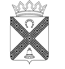 Н о в о р а х и н с к и е          вести2            Новорахинские вести               пятница  15 ноября  2013 № 24   2Приложение 1к решению Совета депутатов Новорахинского сельского поселения  №  «О бюджете Новорахинского сельского поселения на 2014 год и на плановый период 2015 и 2016 годов»3            Новорахинские вести               пятница  15 ноября  2013 № 24   3Наименование доходовКод бюджетной классификации2014 годПлановый периодПлановый периодНаименование доходовКод бюджетной классификации2014 год2015 год2016 год1234ДОХОДЫ, ВСЕГО8334,4188024,6098141,609Налоговые и неналоговые  доходы100000000000000007355,0007402,0007502,000Налоговые доходы626563126412Налоги на прибыль, доходы10100000000000000615462006300Налог на доходы физических лиц10102000010000110615462006300  Налог на доходы физических лиц с доходов,  источником которых является налоговый агент, за исключением доходов, в отношении которых исчисление и уплата налога осуществляются в соответствии со статьями 227, 227.1 и 228 Налогового кодекса Российской Федерации10102010010000110615061946294    Налог на доходы физических лиц с доходов, полученных от осуществления деятельности физическими лицами, зарегистрированными в качестве индивидуальных предпринимателей, нотариусов, занимающихся частной практикой, адвокатов, учредивших адвокатские кабинеты и других лиц, занимающихся частной практикой в соответствии со статьей 227 Налогового кодекса Российской Федерации10102020010000110233Налог на доходы физических лиц с доходов, полученных физическими лицами в соответствии со статьей 228 Налогового Кодекса Российской Федерации10102030010000110233НАЛОГИ НА ТОВАРЫ (РАБОТЫ, УСЛУГИ), РЕАЛИЗУЕМЫЕ НА ТЕРРИТОРИИ РОССИЙСКОЙ ФЕДЕРАЦИИ1 03 00000 00 0000 00096,00096,00096,000Акцизы по подакцизным товарам (продукции), производимым на территории Российской Федерации1 03 02000 01 0000 11096,00096,00096,000Доходы от уплаты акцизов на дизельное топливо, подлежащие распределению в консолидированные бюджеты субъектов Российской Федерации1 03 02150 01 0000 11035,00035,00035,000Доходы от уплаты акцизов на моторные масла для дизельных и (или) карбюраторных (инжекторных) двигателей, подлежащие распределению в консолидированные бюджеты субъектов Российской1 03 02160 01 0000 1101,0001,0001,000Доходы от уплаты акцизов на автомобильный бензин, производимый на территории Российской Федерации, подлежащие распределению в консолидированные бюджеты субъектов Российской Федерации1 03 02170 01 0000 11057,00057,00057,000Доходы от уплаты акцизов на прямогонный бензин, производимый на территории Российской Федерации, подлежащие распределению в консолидированные бюджеты субъектов Российской Федерации1 03 02180 01 0000 1103,0003,0003,000Налоги на совокупный доход10500000000000000000    Единый сельскохозяйственный налог105030100100001100000    Единый сельскохозяйственный налог(за налоговые периоды, истекшие до 1 января 2011 года)10503020010000110000Государственная пошлина и сборы10800000000000000151616Государственная пошлина за совершение нотариальных действий должностными лицами органов местного самоуправления, уполномоченными в соответствии с законодательными актами Российской Федерации на совершение нотариальных действий10804020010000110151616Налог на имущество 10600000000000000840840840Налог на имущество физических лиц, взимаемый по ставкам, применяемым к объектам налогообложения, расположенным в границах поселений10601030100000110140140140Земельный налог10606000000000110700700700Земельный налог,  взимаемый  по  ставкам, установленным в соответствии с     подпунктом  1  пункта 1 статьи 394 Налогового кодекса Российской Федерации10606010000000110Земельный налог,  взимаемый  по  ставкам, установленным в соответствии с    подпунктом  1  пункта 1 статьи 394 Налогового кодекса Российской Федерации и применяемым к объектам налогообложения, расположенным в границах поселений10606013100000110252252252Земельный налог,  взимаемый  по  ставкам, установленным в соответствии с  подпунктом  2 пункта 1 статьи 394 Налогового кодекса Российской Федерации10606020000000110Земельный налог,  взимаемый  по  ставкам, установленным в соответствии с  подпунктом  2 пункта 1 статьи 394 Налогового кодекса Российской Федерации и применяемым к объектам налогообложения, расположенным в границах  поселений106060231000001104484484484                                                     Новорахинские вести            пятница  15 ноября  2013 № 24          44                                                     Новорахинские вести            пятница  15 ноября  2013 № 24          44                                                     Новорахинские вести            пятница  15 ноября  2013 № 24          44                                                     Новорахинские вести            пятница  15 ноября  2013 № 24          44                                                     Новорахинские вести            пятница  15 ноября  2013 № 24          4Неналоговые доходы250250250Доходы от использования имущества, находящегося в государственной и муниципальной собственности 11100000000000000100100100    Доходы, получаемые в виде арендной платы за земельные участки, государственная собственность на которые не разграничена, а также средства от продажи права на заключение договоров аренды указанных земельных участков11105010000000120Доходы, получаемые в виде арендной платы за земельные участки, государственная собственность на которые не разграничена и которые расположены в границах поселений, а также средства от продажи права на заключение договоров аренды указанных земельных участков 11105013100000120100100100Доходы, получаемые в виде арендной платы за земли после разграничения государственной собственности на землю, а также средства от продажи права на заключение договоров аренды указанных земельных участков (за исключением земельных участков автономных учреждений, а также земельных участков государственных и муниципальных унитарных предприятий, в том числе казенных)11105020000000120Доходы, получаемые в виде арендной платы, а также средства от продажи права на заключение договоров аренды за земли, находящиеся в собственности поселений (за исключением земельных участков муниципальных автономных учреждений, а также земельных участков муниципальных унитарных предприятий, в том числе казенных)11105025100000120Доходы от продажи материальных и нематериальных активов11400000000000000150150150    Доходы от продажи земельных участков, находящихся в  государственной и муниципальной собственности (за исключением земельных участков бюджетных и автономных учреждений) 11406000000000430    Доходы от продажи земельных участков, государственная собственность на которые не разграничена 11406010000000430    Доходы от продажи земельных участков, государственная собственность на которые не разграничена и которые расположены в границах поселений11406013100000430150150150Доходы от продажи земельных участков,    государственная собственность на которые  разграничена (за исключением земельных участков автономных учреждений, а также земельных участков государственных и  муниципальных  унитарных предприятий, в том числе казенных)11406020000000430Доходы от продажи земельных участков, находящихся в собственности поселений  (за исключением земельных участков муниципальных автономных учреждений, а также земельных участков муниципальных  унитарных предприятий, в том числе казенных) 11406026100000430Прочие неналоговые доходы11700000000000000Невыясненные поступления11701000000000180Невыясненные поступления, зачисляемые в бюджет поселений11701050100000180Прочие неналоговые доходы11705000000000180Прочие неналоговые доходы бюджета поселений11705050100000180Безвозмездные поступления2 00 00000 00 0000 000 979,418622,609639,609Безвозмездные поступления от других бюджетов бюджетной системы  Российской Федерации2 02 00000 00 0000 000979,418622,609639,609Прочие субсидии бюджетам поселений на капитальный ремонт и ремонт автомобильных дорог общего пользования населённых пунктов2 02 02999 10 8048 151450,0000,0000,000Субвенции бюджетам субъектов Российской Федерации и муниципальных образований2 02 03000 00 0000 151529,418622,609639,609Субвенции бюджетам на осуществление первичного воинского учета на территориях, где отсутствуют военные комиссариаты2 02 03015 00 0000 15169,41869,60969,609Субвенции бюджетам поселений на осуществление первичного  воинского учета на территориях, где отсутствуют военные комиссариаты                             2 02 03015 10 0000 15169,41869,60969,609Субвенции бюджетам поселений на выполнение передаваемых полномочий2 02 03024 10 9030 151460,000553,000570,0005            Новорахинские вести               пятница  15 ноября  2013 № 24   5Приложение 2к решению Совета депутатов Новорахинского сельского поселения от «О бюджете Новорахинского сельского поселения на 2014 год и на плановый период 2015 и 2016 годов» Код главыКодНаименование440Администрация Крестецкого муниципального  района4401 11 05013 10 0000 120Доходы, получаемые в виде арендной платы за земельные участки, государственная собственность на которые не разграничена и которые расположены в границах поселений, а также средства от продажи права на заключение договоров аренды указанных земельных участков 4401 11 05025 10 0000 120Доходы, получаемые в виде арендной платы, а также средства от продажи права на заключение договоров аренды за земли, находящиеся в собственности поселений (за исключением земельных участков муниципальных автономных учреждений, а также  земельных участков муниципальных унитарных предприятий, в том числе казенных) 4401 11 09045 10 0000 120Прочие поступления от использования имущества, находящегося в собственности поселений (за исключением имущества муниципальных автономных учреждений, а также имущества муниципальных унитарных предприятий,  в том числе казенных)4401 14 02050 10 0000 410Доходы от реализации имущества, находящегося в собственности поселений (за исключением имущества муниципальных бюджетных и автономных учреждений, а также имущества муниципальных  унитарных предприятий, в том числе казенных), в части реализации основных средств по указанному имуществу4401 14 02050 10 0000 440Доходы от реализации имущества, находящегося в собственности поселений (за исключением имущества муниципальных бюджетных и  автономных учреждений, а также имущества муниципальных  унитарных предприятий, в том числе казенных), в части реализации материальных запасов по указанному имуществу4401 14 02053 10 0000 410Доходы от реализации иного имущества, находящегося в собственности поселений (за исключением имущества муниципальных бюджетных и автономных учреждений, а также имущества муниципальных унитарных предприятий, в том числе казенных), в части реализации основных средств по указанному имуществу    4401 14 02053 10 0000 440Доходы от реализации иного имущества, находящегося в собственности поселений  (за исключением имущества муниципальных бюджетных и автономных учреждений, а также имущества муниципальных унитарных предприятий, в том числе казенных) в части реализации материальных запасов по указанному имуществу4401 14 06013 10 0000 430Доходы от продажи земельных участков, государственная собственность на которые не разграничена и которые расположены в границах поселений4401 14 06025 10 0000 430Доходы от продажи земельных участков, находящихся в собственности поселений  (за исключением земельных участков муниципальных автономных учреждений, а также имущества муниципальных унитарных предприятий, в том числе казенных) 445                                  Администрация  Новорахинского сельского поселения                                  Администрация  Новорахинского сельского поселения4451 08 04020 01 4000 110Государственная пошлина за совершение нотариальных действий должностными лицами органов местного самоуправления, уполномоченными в соответствии с законодательными актами Российской Федерации на совершение нотариальных действий4451 11 09045 10 0000 120Прочие поступления от использования имущества, находящегося в собственности поселений (за исключением имущества муниципальных автономных учреждений, а также имущества муниципальных унитарных предприятий,  в том числе казенных)4451 17 01050 10 0000 180Невыясненные поступления, зачисляемые в бюджеты поселений 1)4451 17 05050 10 0000 180Прочие неналоговые доходы бюджетов  поселений4452 02 02999 10 0000 151Прочие субсидии бюджетам поселений4452 02 03015 10 0000 151Субвенции бюджетам поселений на осуществление первичного воинского учета на территориях, где отсутствуют военные комиссариаты                                                                                              4452 02 03024 10 0000 151Субвенции бюджетам поселений на выполнение передаваемых полномочий6            Новорахинские вести               пятница  15 ноября  2013 № 24   6НаименованиеРЗРЗПрзЦСВР2014 годПлановый периодПлановый периодНаименованиеРЗРЗПрзЦСВР2014 год2015 год2016 год122345678Общегосударственные вопросыОбщегосударственные вопросы013308,0003308,0003308,000Функционирование высшего должностного лица субъекта Российской Федерации и муниципального образованияФункционирование высшего должностного лица субъекта Российской Федерации и муниципального образования0102682,480682,480682,480Глава муниципального образованияГлава муниципального образования01029910100682,480682,480682,480Расходы на выплаты персоналу государственных (муниципальных) органовРасходы на выплаты персоналу государственных (муниципальных) органов01029910100120682,480682,480682,480Функционирование Правительства Российской Федерации, высших исполнительных органов государственной власти субъектов Российской Федерации, местных администрацийФункционирование Правительства Российской Федерации, высших исполнительных органов государственной власти субъектов Российской Федерации, местных администраций01042625,522625,522625,52Расходы на обсечение функций муниципальных органовРасходы на обсечение функций муниципальных органов010499201002625,522625,522625,52 Расходы на выплаты персоналу государственных (муниципальных) органов Расходы на выплаты персоналу государственных (муниципальных) органов010499201001202580,5202580,5202580,520Иные закупки товаров, работ и слуг для обеспечения государственных (муниципальных) нуждИные закупки товаров, работ и слуг для обеспечения государственных (муниципальных) нужд010499201002400,0000,0000,000Уплата налога на имущество организаций и земельного налогаУплата налога на имущество организаций и земельного налога01 04992010085045,00045,00045,000Другие общегосударственные вопросыДругие общегосударственные вопросы01130,000200,615407,080Условно утверждённые расходыУсловно утверждённые расходы011399302000,000200,615407,080Резервные средстваРезервные средства011399302008700,000200,615407,080Национальная оборонаНациональная оборона0269,41869,60969,609Реализация государственной функции по мобилизационной подготовке экономикеРеализация государственной функции по мобилизационной подготовке экономике020369,41869,60969,609Руководство и управление в сфере установленных функцийРуководство и управление в сфере установленных функций0203990511869,41869,60969,609Осуществление первичного воинского учета на территориях, где отсутствуют военные комиссариатыОсуществление первичного воинского учета на территориях, где отсутствуют военные комиссариаты0203990511869,41869,60969,609 Расходы на выплаты персоналу государственных (муниципальных) органов Расходы на выплаты персоналу государственных (муниципальных) органов0203990511812054,14654,29554,295Иные закупки товаров, работ и слуг для обеспечения государственных (муниципальных) нуждИные закупки товаров, работ и слуг для обеспечения государственных (муниципальных) нужд0203990511824015,27215,31415,314Национальная безопасность и правоохранительная деятельностьНациональная безопасность и правоохранительная деятельность0329,00029,00029,000Обеспечение пожарной безопасностиОбеспечение пожарной безопасности031029,00029,00029,000Обеспечение деятельности учреждений, функционирующих в сфере защиты населения от чрезвычайных ситуаций и пожарной безопасностиОбеспечение деятельности учреждений, функционирующих в сфере защиты населения от чрезвычайных ситуаций и пожарной безопасности0310993021029,00029,00029,000 Иные закупки товаров, работ и слуг для обеспечения государственных (муниципальных) нужд Иные закупки товаров, работ и слуг для обеспечения государственных (муниципальных) нужд0310993021024029,00029,00029,000Национальная экономикаНациональная экономика04969,684596,000596,000Дорожное хозяйство (дорожные фонды)Дорожное хозяйство (дорожные фонды)0409969,684596,000596,000Содержание автомобильных дорог общего пользования  и инженерных сооружений на них в границах городских округов и поселений Содержание автомобильных дорог общего пользования  и инженерных сооружений на них в границах городских округов и поселений 04099930220Иные закупки товаров, работ и слуг для обеспечения государственных (муниципальных) нуждИные закупки товаров, работ и слуг для обеспечения государственных (муниципальных) нужд04099930220240496,000596,000596,000Капитальный ремонт и ремонт автомобильных дорог общего пользования населённых пунктовКапитальный ремонт и ремонт автомобильных дорог общего пользования населённых пунктов04099907151Прочие субсидии бюджетам поселений на капитальный ремонт и ремонт автомобильных дорог общего пользования населённых пунктовПрочие субсидии бюджетам поселений на капитальный ремонт и ремонт автомобильных дорог общего пользования населённых пунктов04099907151240450,0000,0000,000Содержание автомобильных дорог общего пользования муниципального значенияСодержание автомобильных дорог общего пользования муниципального значения04099902308Иные закупки товаров, работ и слуг для обеспечения государственных (муниципальных) нуждИные закупки товаров, работ и слуг для обеспечения государственных (муниципальных) нужд0409990230824023,6840,0000,000Жилищно-коммунальное хозяйствоЖилищно-коммунальное хозяйство053932,3162388,1002326,000Жилищное  хозяйствоЖилищное  хозяйство050121,00021,00021,000Поддержка жилищного хозяйстваПоддержка жилищного хозяйства0501993023021,00021,00021,000Капитальный ремонт государственного жилищного фонда субъектов Российской Федерации и муниципального жилищного фондаКапитальный ремонт государственного жилищного фонда субъектов Российской Федерации и муниципального жилищного фонда0501993023021,00021,00021,000Субсидии юридическим лицам (кроме государственных учреждений) и физическим лицам - производителям товаров  работ, услуг Субсидии юридическим лицам (кроме государственных учреждений) и физическим лицам - производителям товаров  работ, услуг 0501993023081021,00021,00021,000Коммунальное хозяйствоКоммунальное хозяйство0502460,000553,000570,000Поддержка коммунального хозяйстваПоддержка коммунального хозяйства05029907026460,000553,000570,000Компенсация выпадающих доходов организациям, предоставлявшим услуги теплоснабженияКомпенсация выпадающих доходов организациям, предоставлявшим услуги теплоснабжения05029917026220,000260,000280,000Субсидии юридическим лицам (кроме государственных учреждений) и физическим лицам- производителям товаров, работ, услугСубсидии юридическим лицам (кроме государственных учреждений) и физическим лицам- производителям товаров, работ, услуг05029917026810220,000260,000280,000Компенсация выпадающих доходов организациям, предоставляющим услуги водоснабженияКомпенсация выпадающих доходов организациям, предоставляющим услуги водоснабжения05029927026240,000293,000290,000Субсидии юридическим лицам (кроме государственных учреждений) и физическим лицам- производителям товаров, работ, услугСубсидии юридическим лицам (кроме государственных учреждений) и физическим лицам- производителям товаров, работ, услуг05029927026810240,000293,000290,000БлагоустройствоБлагоустройство05033451,3163221,3853114,920Уличное освещениеУличное освещение05 0399302401126,0001171,0001126,000Иные закупки товаров, работ и слуг для обеспечения государственных (муниципальных) нуждИные закупки товаров, работ и слуг для обеспечения государственных (муниципальных) нужд050399302402401126,0001171,0001126,000Организация и содержание мест захороненияОрганизация и содержание мест захоронения05039930241248,000252,000248,000Прочая закупка  товаров, работ и услуг для государственных нуждПрочая закупка  товаров, работ и услуг для государственных нужд05039930241240248,000252,000248,000Прочие мероприятия по благоустройству городских округов и поселенийПрочие мероприятия по благоустройству городских округов и поселений050399302422077,3161798,3851740,920Прочая закупка  товаров, работ и услуг для муниципальных нужд Прочая закупка  товаров, работ и услуг для муниципальных нужд 050399302422402077,3161798,3851740,920ОбразованиеОбразование072,0002,0002,000Молодежная политика и оздоровление детейМолодежная политика и оздоровление детей07072,0002,0002,000Организационно-воспитательная работа с молодежьюОрганизационно-воспитательная работа с молодежью070799302502,0002,0002,000Проведение мероприятий для детей и молодежиПроведение мероприятий для детей и молодежи070799302502,0002,0002,000Прочая закупка  товаров, работ и услуг для муниципальных нужд Прочая закупка  товаров, работ и услуг для муниципальных нужд 070799302502402,0002,0002,000Культура, кинематографияКультура, кинематография085,0005,0005,000КультураКультура08015,0005,0005,000Мероприятия в сфере культуры и кинематографии Мероприятия в сфере культуры и кинематографии 080199302605,0005,0005,000Государственная поддержка в сфере культуры и кинематографии Государственная поддержка в сфере культуры и кинематографии 080199302605,0005,0005,000Прочая закупка  товаров, работ и услуг для муниципальных нужд Прочая закупка  товаров, работ и услуг для муниципальных нужд 080199302602405,0005,0005,000Социальная политикаСоциальная политика1010,00010,00010,000Пенсионное  обеспечение Пенсионное  обеспечение 100110,00010,00010,000Доплаты к пенсиям, дополнительное пенсионное обеспечение Доплаты к пенсиям, дополнительное пенсионное обеспечение 1001993027010,00010,00010,000Доплаты к пенсиям муниципальных служащих субъектов Российской Федерации и муниципальных служащихДоплаты к пенсиям муниципальных служащих субъектов Российской Федерации и муниципальных служащих1001993027010,00010,00010,000Пенсии, выплачиваемые организациями сектора государственного управленияПенсии, выплачиваемые организациями сектора государственного управления1001993027031010,00010,00010,000 Физическая культура и спорт Физическая культура и спорт119,0009,0009,000Физическая культура Физическая культура 11019,0009,0009,000Физкультурно-оздоровительная работа и спортивные мероприятияФизкультурно-оздоровительная работа и спортивные мероприятия110199302809,0009,0009,000Мероприятия в области спорта и физической культуры Мероприятия в области спорта и физической культуры 110199302809,0009,0009,000 Прочая закупка  товаров, работ и услуг для муниципальных нужд Прочая закупка  товаров, работ и услуг для муниципальных нужд110199302802409,0009,0009,000Всего расходовВсего расходов8334,4188024,6098141,6098            Новорахинские вести               пятница  15 ноября  2013 № 24   8Приложение 4к решению Совета депутатов Новорахинского сельского поселения  от № «О бюджете Новорахинского сельского поселения на 2014 год и на плановый период 2015 и 2016 годов»НаименованиеМинРЗПрзЦСВР2014 годПлановый периодПлановый периодНаименованиеМинРЗПрзЦСВР2014 год2015 год2016 год123456789Администрация  Новорахинского сельского поселения445Общегосударственные вопросы445013308,0003308,0003308,000Функционирование высшего должностного лица субъекта Российской Федерации и муниципального образования4450102682,480682,480682,480Глава муниципального образования44501029910100682,480682,480682,480Расходы на выплаты персоналу государственных (муниципальных) органов44501029910100120682,480682,480682,480Функционирование Правительства Российской Федерации, высших исполнительных органов государственной власти субъектов Российской Федерации, местных администраций44501042625,522625,522625,52Расходы на обеспечение функций муниципальных органов445010499201002625,522625,522625,52 Расходы на выплаты персоналу государственных (муниципальных) органов445010499201001202580,5202580,5202580,520Иные закупки товаров, работ и слуг для обеспечения государственных (муниципальных) нужд445010499201002400,0000,0000,000Уплата налога на имущество организаций и земельного налога44501 04992010085045,00045,00045,000Другие общегосударственные вопросы44501130,000200,615407,080Условно утверждённые расходы445011399302000,000200,615407,080Резервные средства445011399302008700,000200,615407,080Национальная оборона4450269,41869,60969,609Реализация государственной функции по мобилизационной подготовке экономике445020369,41869,60969,609Руководство и управление в сфере установленных функций4450203990511869,41869,60969,609Осуществление первичного воинского учета на территориях, где отсутствуют военные комиссариаты4450203990511869,41869,60969,609 Расходы на выплаты персоналу государственных (муниципальных) органов4450203990511812054,14654,29554,295Иные закупки товаров, работ и слуг для обеспечения государственных (муниципальных) нужд4450203990511824015,27215,31415,314Национальная безопасность и правоохранительная деятельность4450329,00029,00029,000Обеспечение пожарной безопасности445031029,00029,00029,000Обеспечение деятельности учреждений, функционирующих в сфере защиты населения от чрезвычайных ситуаций и пожарной безопасности4450310993021029,00029,00029,000 Иные закупки товаров, работ и слуг для обеспечения государственных (муниципальных) нужд4450310993021024029,00029,00029,000Национальная экономика44504969,684596,000596,000Дорожное хозяйство (дорожные фонды)4450409969,684596,000596,000Содержание автомобильных дорог общего пользования  и инженерных сооружений на них в границах городских округов и поселений 44504099930220Иные закупки товаров, работ и слуг для обеспечения государственных (муниципальных) нужд44504099930220240496,000596,000596,000Капитальный ремонт и ремонт автомобильных дорог общего пользования населённых пунктов44504099907151Прочие субсидии бюджетам поселений на капитальный ремонт и ремонт автомобильных дорог общего пользования населённых пунктов44504099907151240450,0000,0000,000Содержание автомобильных дорог общего пользования муниципального значения44504099902308Иные закупки товаров, работ и слуг для обеспечения государственных (муниципальных) нужд4450409990230824023,6840,0000,000Жилищно-коммунальное хозяйство445053932,3162388,1002326,000Жилищное  хозяйство445050121,00021,00021,000Поддержка жилищного хозяйства4450501993023021,00021,00021,000Капитальный ремонт государственного жилищного фонда субъектов Российской Федерации и муниципального жилищного фонда4450501993023021,00021,00021,000Субсидии юридическим лицам (кроме государственных учреждений) и физическим лицам - производителям товаров  работ, услуг 4450501993023081021,00021,00021,000Коммунальное хозяйство4450502460,000553,000570,000Поддержка коммунального хозяйства44505029907026460,000553,000570,000Компенсация выпадающих доходов организациям, предоставлявшим услуги теплоснабжения44505029917026220,000260,000280,000Субсидии юридическим лицам (кроме государственных учреждений) и физическим лицам- производителям товаров, работ, услуг44505029917026810220,000260,000280,000Компенсация выпадающих доходов организациям, предоставляющим услуги водоснабжения44505029927026240,000293,000290,000Субсидии юридическим лицам (кроме государственных учреждений) и физическим лицам- производителям товаров, работ, услуг44505029927026810240,000293,000290,000Благоустройство44505033451,3163221,3853114,920Уличное освещение44505 0399302401126,0001171,0001126,000Иные закупки товаров, работ и слуг для обеспечения государственных (муниципальных) нужд445050399302402401126,0001171,0001126,000Организация и содержание мест захоронения44505039930241248,000252,000248,000Прочая закупка  товаров, работ и услуг для государственных нужд44505039930241240248,000252,000248,000Прочие мероприятия по благоустройству городских округов и поселений445050399302422077,3161798,3851740,920Прочая закупка  товаров, работ и услуг для муниципальных нужд 445050399302422402077,3161798,3851740,920Образование445072,0002,0002,000Молодежная политика и оздоровление детей44507072,0002,0002,000Организационно-воспитательная работа с молодежью445070799302502,0002,0002,000Проведение мероприятий для детей и молодежи445070799302502,0002,0002,000Прочая закупка  товаров, работ и услуг для муниципальных нужд 445070799302502402,0002,0002,000Культура, кинематография445085,0005,0005,000Культура44508015,0005,0005,000Мероприятия в сфере культуры и кинематографии 445080199302605,0005,0005,000Государственная поддержка в сфере культуры и кинематографии 445080199302605,0005,0005,000Прочая закупка  товаров, работ и услуг для муниципальных нужд \445080199302602405,0005,0005,000Социальная политика4451010,00010,00010,000Пенсионное  обеспечение 445100110,00010,00010,000Доплаты к пенсиям, дополнительное пенсионное обеспечение 4451001993027010,00010,00010,000Доплаты к пенсиям муниципальных служащих субъектов Российской Федерации и муниципальных служащих4451001993027010,00010,00010,000Пенсии, выплачиваемые организациями сектора государственного управления4451001993027031010,00010,00010,000 Физическая культура и спорт445119,0009,0009,000Физическая культура 44511019,0009,0009,000Физкультурно-оздоровительная работа и спортивные мероприятия445110199302809,0009,0009,000Мероприятия в области спорта и физической культуры 445110199302809,0009,0009,000 Прочая закупка  товаров, работ и услуг для муниципальных нужд445110199302802409,0009,0009,000Всего расходов8334,4188024,6098141,60910          Новорахинские вести              пятница  15 ноября  2013 № 24     10Суммарная инвентаризационная         стоимость объектов налогообложенияСтавка налогадо 300 000  рублей (включительно)0,1 процентасвыше 300 000 рублей до 500 000 рублей (включительно)0,3 процентасвыше 500 000 рублей до 750 000 рублей (включительно)0,5 процентасвыше 750 000 рублей1,5 процента11          Новорахинские вести              пятница  15 ноября  2013 № 24     1112          Новорахинские вести              пятница  15 ноября  2013 № 24     12Наименование Программы:целевая программа информатизации Новорахинского сельского поселения  на 2014- 2015 годы (далее  Программа).целевая программа информатизации Новорахинского сельского поселения  на 2014- 2015 годы (далее  Программа).Основание для разработки Программы:Стратегия развития информационного общества в Российской Федерации (утверждена Президентом Российской Федерации 7 февраля 2008 года № Пр-212);Федеральный закон от 27 июля 2010 года № 210-ФЗ "Об организации предоставления государственных и муниципальных услуг";Федеральный закон от 06.10.2003 № 131-ФЗ «Об общих принципах организации местного самоуправления»;Федеральный закон от 27.07.2006 № 152-ФЗ «О персональных данных»;Федеральным законом от 09 февраля 2010 года №8-ФЗ «Об обеспечении доступа к информации о деятельности государственных органов и органов местного самоуправления»;         Постановление Правительства Российской Федерации от 9 февраля 2012 года № 111 "Об электронной подписи, используемой органами исполнительной власти и органами местного самоуправления при организации электронного взаимодействия между собой, о порядке ее использования, а также об установлении требований к обеспечению совместимости средств электронной подписи";         Постановление Правительства Российской Федерации от 25 апреля 2012 года № 394 "О мерах по  совершенствованию  использования информационно-коммуникационных технологий в деятельности государственных органов";         Постановление Правительства Российской Федерации от 8 июня 2011 года N 451 "Об инфраструктуре, обеспечивающей информационно-технологическое взаимодействие информационных систем, используемых для предоставления государственных и муниципальных услуг в электронной форме";     Постановление Правительства Российской Федерации от 27 сентября 2011 года N 797 "О взаимодействии между многофункциональными центрами предоставления государственных (муниципальных) услуг и федеральными органами исполнительной власти, органами государственных внебюджетных фондов, органами государственной власти субъектов Российской Федерации, органами местного самоуправления"        Постановление Правительства Российской Федерации от 24 октября 2011 года N 861 "О федеральных государственных информационных системах, обеспечивающих предоставление в электронной форме государственных и муниципальных услуг (осуществление функций)";        Постановление Правительства Российской Федерации от 28 ноября 2011 года N 977 "О федеральной государственной информационной системе "Единая система идентификации и аутентификации в инфраструктуре, обеспечивающей информационно-технологическое взаимодействие информационных систем, используемых для предоставления государственных и муниципальных услуг в электронной форме";        Постановление Правительства Российской Федерации от 28 декабря 2011 года N 1184 "О мерах по обеспечению перехода федеральных органов исполнительной власти и органов государственных внебюджетных фондов на межведомственное информационное взаимодействие в электронном виде";        Постановление Правительства Российской Федерации от 6 февраля 2010 года N 60 "О Правительственной комиссии по внедрению информационных технологий в деятельность государственных органов и органов местного самоуправления";        Постановление Правительства Российской Федерации от 24 мая 2010 года N 365 "О координации мероприятий по использованию информационно-коммуникационных технологий в деятельности государственных органов";        Постановление Правительства Российской Федерации от 8 сентября 2010 года N 697 "О единой системе межведомственного электронного взаимодействия";         Постановление Правительства Российской Федерации от 3 октября 2009 года N 796 "О некоторых мерах по повышению качества предоставления государственных (муниципальных) услуг на базе многофункциональных центров предоставления государственных (муниципальных) услуг";        Распоряжение Правительства Российской Федерации от 18 ноября 2011 года N 2074-р "Об утверждении Стратегии  социально-экономического развития Северо-Западного федерального округа на период до 2020 года";       Распоряжение Правительства Российской Федерации от 20 октября 2010 года N 1815-р "О государственной программе Российской Федерации "Информационное общество (2011 - 2020 годы)";        Областной закон от 14.11.2011 N 1109-ОЗ "О создании региональных информационных систем";         Областной закон от 05.12.2011 N 1129-ОЗ "О Концепции социально-экономического развития области на 2012 – 2014 годы"Стратегия развития информационного общества в Российской Федерации (утверждена Президентом Российской Федерации 7 февраля 2008 года № Пр-212);Федеральный закон от 27 июля 2010 года № 210-ФЗ "Об организации предоставления государственных и муниципальных услуг";Федеральный закон от 06.10.2003 № 131-ФЗ «Об общих принципах организации местного самоуправления»;Федеральный закон от 27.07.2006 № 152-ФЗ «О персональных данных»;Федеральным законом от 09 февраля 2010 года №8-ФЗ «Об обеспечении доступа к информации о деятельности государственных органов и органов местного самоуправления»;         Постановление Правительства Российской Федерации от 9 февраля 2012 года № 111 "Об электронной подписи, используемой органами исполнительной власти и органами местного самоуправления при организации электронного взаимодействия между собой, о порядке ее использования, а также об установлении требований к обеспечению совместимости средств электронной подписи";         Постановление Правительства Российской Федерации от 25 апреля 2012 года № 394 "О мерах по  совершенствованию  использования информационно-коммуникационных технологий в деятельности государственных органов";         Постановление Правительства Российской Федерации от 8 июня 2011 года N 451 "Об инфраструктуре, обеспечивающей информационно-технологическое взаимодействие информационных систем, используемых для предоставления государственных и муниципальных услуг в электронной форме";     Постановление Правительства Российской Федерации от 27 сентября 2011 года N 797 "О взаимодействии между многофункциональными центрами предоставления государственных (муниципальных) услуг и федеральными органами исполнительной власти, органами государственных внебюджетных фондов, органами государственной власти субъектов Российской Федерации, органами местного самоуправления"        Постановление Правительства Российской Федерации от 24 октября 2011 года N 861 "О федеральных государственных информационных системах, обеспечивающих предоставление в электронной форме государственных и муниципальных услуг (осуществление функций)";        Постановление Правительства Российской Федерации от 28 ноября 2011 года N 977 "О федеральной государственной информационной системе "Единая система идентификации и аутентификации в инфраструктуре, обеспечивающей информационно-технологическое взаимодействие информационных систем, используемых для предоставления государственных и муниципальных услуг в электронной форме";        Постановление Правительства Российской Федерации от 28 декабря 2011 года N 1184 "О мерах по обеспечению перехода федеральных органов исполнительной власти и органов государственных внебюджетных фондов на межведомственное информационное взаимодействие в электронном виде";        Постановление Правительства Российской Федерации от 6 февраля 2010 года N 60 "О Правительственной комиссии по внедрению информационных технологий в деятельность государственных органов и органов местного самоуправления";        Постановление Правительства Российской Федерации от 24 мая 2010 года N 365 "О координации мероприятий по использованию информационно-коммуникационных технологий в деятельности государственных органов";        Постановление Правительства Российской Федерации от 8 сентября 2010 года N 697 "О единой системе межведомственного электронного взаимодействия";         Постановление Правительства Российской Федерации от 3 октября 2009 года N 796 "О некоторых мерах по повышению качества предоставления государственных (муниципальных) услуг на базе многофункциональных центров предоставления государственных (муниципальных) услуг";        Распоряжение Правительства Российской Федерации от 18 ноября 2011 года N 2074-р "Об утверждении Стратегии  социально-экономического развития Северо-Западного федерального округа на период до 2020 года";       Распоряжение Правительства Российской Федерации от 20 октября 2010 года N 1815-р "О государственной программе Российской Федерации "Информационное общество (2011 - 2020 годы)";        Областной закон от 14.11.2011 N 1109-ОЗ "О создании региональных информационных систем";         Областной закон от 05.12.2011 N 1129-ОЗ "О Концепции социально-экономического развития области на 2012 – 2014 годы"Основной разработчик Программы:Администрация Новорахинского сельского поселения  (далее Администрация поселения).Цель Программы:Повышение эффективности муниципального управления органов местного самоуправления Новорахинского сельского поселения(далее-сельское поселение), стимулирование распространения и использования информационных технологий в ключевых областях деятельности;формирование открытых информационных ресурсов, направленных на удовлетворение информационных потребностей населения и организаций сельского поселения  ;совершенствование системы информирования и предоставления услуг населению органами местного самоуправления;развитие информационно-телекоммуникационной сети, отвечающей современным требованиям и обеспечивающей потребности органов местного самоуправления сельского поселения, в доступе к муниципальным информационным ресурсам и информационном взаимодействии с другими уровнями власти.Задачи Программы:формирование нормативно-правовой базы в сфереинформации, информатизации и защиты информации;модернизация сетевого оборудования и компьютерной техники;формирование системы защиты информации в  муниципальной информационной системе; развитие телекоммуникационной инфраструктуры и обеспечение доступности населению современных информационно-коммуникационных услуг;повышение квалификации сотрудниковмуниципальных учреждений в областииспользования информационных технологий.Важнейшие оценочные показатели:повышение эффективности законодательной деятельности, местного самоуправления на территории сельского поселения, открытости и гласности принятия решений, а также эффективности предоставления муниципальных услуг;ускорение процессов информационного обмена 
в экономике и обществе в целом, в том числе между гражданами и органами местного самоуправления, комплексное информационное обеспечение Администрации сельского поселения;снижение информационного неравенства 
по возможности доступа граждан к информации на территории поселения;внедрение в органах местного самоуправления поселения  юридически значимого электронного документооборота, в том числе в сфере закупок для муниципальных нужд поселенияСроки и этапы реализации Программы:2014- 2015 годы. Исполнители основных мероприятий Программы:Администрация сельского поселения ;Объемы и источники обеспечения Программы:Общий объем финансового обеспечения Программы составляет 910,0 тыс. рублей  за счет средств бюджета сельского поселения: на 2014 год-500,0 тыс рублей; на 2015 год-410,0 тыс.рублей.Ожидаемые конечные результаты реализации Программы:увеличение доли рабочих мест сотрудников органов местного самоуправления поселения, обеспеченных широкополосным доступом к сети Интернет, до 100 процентов;увеличение доли органов местного самоуправления поселения, использующих единую систему электронного документооборота, до 100 процентов;увеличение доли внутренних документов органов местного самоуправления поселения в электронном виде до 100 процентов;увеличение доли входящих и исходящих документов органов местного самоуправления района в электронном виде до 100 процентов;доведение уровня обеспеченности муниципальных служащих информационно-телекоммуникационными  средствами до 100 процентов;доведения уровня обновления парка персональных компьютеров в Администрации поселения до 50 процентов.Система организацииконтроля за исполнениемПрограммы:контроль за исполнением Программы осуществляет заместитель Главы администрации поселения.14          Новорахинские вести              пятница  15 ноября  2013 № 24     1415          Новорахинские вести              пятница  15 ноября  2013 № 24     15№п/пНаименование мероприятияИсполнительСрок реализацииОбъем финансирования по годам( тыс. руб)Объем финансирования по годам( тыс. руб)№п/пНаименование мероприятияИсполнительСрок реализации201420151.Совершенствование нормативно-правовой и методической базы в сфере использования информационныхтехнологий1.Совершенствование нормативно-правовой и методической базы в сфере использования информационныхтехнологий1.Совершенствование нормативно-правовой и методической базы в сфере использования информационныхтехнологий1.Совершенствование нормативно-правовой и методической базы в сфере использования информационныхтехнологий1.Совершенствование нормативно-правовой и методической базы в сфере использования информационныхтехнологий1.Совершенствование нормативно-правовой и методической базы в сфере использования информационныхтехнологий1.1.Ревизия  существующих и разработка проектов правовых актов, регулирующих использование информационных ресурсов и технологий  в Администрации поселенияАдминистрация сельского поселения 2014 год--1.2.Разработка стандартов, регулирующих развитие информационных систем и ресурсовАдминистрация сельского поселения 2014 год--2.Развитие информационно-телекоммуникационной инфраструктуры  Администрации Новорахинского сельского поселения2.Развитие информационно-телекоммуникационной инфраструктуры  Администрации Новорахинского сельского поселения2.Развитие информационно-телекоммуникационной инфраструктуры  Администрации Новорахинского сельского поселения2.Развитие информационно-телекоммуникационной инфраструктуры  Администрации Новорахинского сельского поселения2.Развитие информационно-телекоммуникационной инфраструктуры  Администрации Новорахинского сельского поселения2.Развитие информационно-телекоммуникационной инфраструктуры  Администрации Новорахинского сельского поселения2.1.Проведение инвентаризации существующей муниципальной информационной системы Администрация сельского поселения 2014 год--2.2.Обновление парка компьютерной техники   (2 рабочих места)Администрация сельского поселения2014-2015 годы30,030,02.3.Обслуживание и ремонт оргтехникиАдминистрация сельского поселения2014-2015 годы15,020,02.4.Сопровождение и приобретение программ, в том числе WindowsСПС «Консультант +» Парус Похозяйственный учетАдминистрация сельского поселения2014-2015 годы145,0________15,080.025,025.0150,0________15,085,025,025.02.5.Обеспечение сетевого взаимодействия всех рабочих мест (включая рабочие места, размещенные вне основного здания Администрации поселенияАдминистрация сельского поселения 2014-2015 годы30,02.6.Проектирование и строительство структурированных кабельных систем в помещениях, занимаемых ОМСУАдминистрация сельского поселения 2014-2015 годы50,050,02.7.Обеспечение возможности подключения каждого рабочего места к сети «Интернет» и к системе межведомственного электронного документооборота Новгородской области через единую защищенную точку входаАдминистрация сельского поселения2014-2015 годы80,0-2.8.Обеспечение безопасности информационно-телекоммуникационной инфраструктуры ОМСУ :Антивирус Касперского для серверов и рабочих станций;другие системы защиты Администрация сельского поселения2014-2015 годы         20,020,03.Создание и развитие информационных систем и ресурсов общего пользования3.Создание и развитие информационных систем и ресурсов общего пользования3.Создание и развитие информационных систем и ресурсов общего пользования3.Создание и развитие информационных систем и ресурсов общего пользования3.Создание и развитие информационных систем и ресурсов общего пользования3.Создание и развитие информационных систем и ресурсов общего пользования3.1.Развитие и сопровождение официального сайта Администрации  поселенияАдминистрация сельского поселения2014-2015 годы10,010,03.2.Создание единой системы электронного документооборота, охватывающей Администрацию, муниципальные образования и учреждения сельского поселения Администрация сельского поселения2014-2015 годы20,020,03.3.Услуги почтовой связи, телефонной, телеграфной, факсимильной, сотовой связи, интернет – провайдеровАдминистрация сельского поселения2014-2015 годы70,070,03.4.Материальное обеспечение  и развитие средства массовой информации сельского поселения муниципальной газеты «Новорахинские вести» Администрация сельского поселения2014-2015 годы20,030,04.Повышение квалификации муниципальных служащих в области ИКТ4.Повышение квалификации муниципальных служащих в области ИКТ4.Повышение квалификации муниципальных служащих в области ИКТ4.Повышение квалификации муниципальных служащих в области ИКТ4.Повышение квалификации муниципальных служащих в области ИКТ4.Повышение квалификации муниципальных служащих в области ИКТ4.1.Участие в семинарах и научно-практических конференциях по проблемам развития ИКТАдминистрация сельского поселения2014-2015 годы--4.2.Повышение квалификации муниципальных служащих в области ИКТ на специализированных курсахАдминистрация сельского поселения2014-2015 годы10,010,0Итого Итого Итого Итого 500,0410,0Муниципальная газета   «Новорахинские вести»Учредитель:Совет депутатов Новорахинского сельского поселения Крестецкого муниципального района Новгородской областисоучредитель:Администрация Новорахинского сельского поселения Крестецкого муниципального района Новгородской области175450 Новгородская область Крестецкий районд. Новое Рахино. д.26.адрес  издателя и редакции:175450 Новгородская область Крестецкий районд. Новое Рахино. д.26телефон: (8 81659) 51-236,факс (8-81659) 51-295adm-novrahino@mail.ruГлавный редактор Г.Н. ГригорьевВерстка, дизайнС.В. СерёгинаГазета выходит по мере необходимости.тираж  30 экз.подписано в печать 14.11.2013по графику ( 12.00), по факту (12.00)Газета отпечатана в Администрации Новорахинского сельского поселения Крестецкого района Новгородской областицена « бесплатно»ответственность за достоверность информации и её соответствие правовым нормам действующего законодательства несёт орган, принявший документ